Automotive Electricity and ElectronicsChapter 21 – Cranking System Diagnosis and ServiceLesson PlanCHAPTER SUMMARY: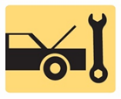 1. Starting System Troubleshooting Procedure, Voltage Drop Testing, and Control Circuit Testing2. Starter Amperage Test, Starter Removal, Starter Motor Service, and Bench Testing3. Starter Installation, Starter Drive-To-Flywheel Clearance, and Starting System Symptom Guide_____________________________________________________________________________________OBJECTIVES: 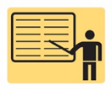 1. Explain the procedure to troubleshoot a starting system problem.2. Discuss how to perform a voltage drop test on the cranking circuit.3. Perform control circuit testing and starter amperage test, and determine necessary action.4. Describe the procedure to remove a starter motor.5. Explain starter motor service and bench testing.6. Describe the procedure to install a starter motor.7. Describe how to ensure proper clearance between the starter pinion and the engine flywheel._____________________________________________________________________________________RESOURCES: (All resources may be found at jameshalderman.com)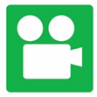 1. Task Sheet: Starter Relays and Solenoids2. Task Sheet:  Starter Current Draw Test3. Task Sheet: Starter Circuit Voltage Drop4. Task Sheet: Remove and Install the Starter5. Task Sheet: Starter Disassembly and Testing6. Chapter PowerPoint 7. Crossword and Word Search Puzzles (A6) 8. Videos: (A6) Electrical/Electronic Systems9. Animations: (A6) Electrical/Electronic Systems_____________________________________________________________________________________ACTIVITIES: 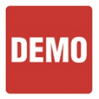 1. Task Sheet: Starter Relays and Solenoids2. Task Sheet:  Starter Current Draw Test3. Task Sheet: Starter Circuit Voltage Drop4. Task Sheet: Remove and Install the Starter5. Task Sheet: Starter Disassembly and Testing_____________________________________________________________________________________ASSIGNMENTS: 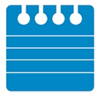 1. Chapter crossword and word search puzzles from the website.2. Complete end of chapter quiz from the textbook. 3. Complete multiple choice and short answer quizzes downloaded from the website._____________________________________________________________________________________CLASS DISCUSSION: 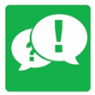 1. Review and group discussion chapter Frequently Asked Questions and Tech Tips sections. 2. Review and group discussion of the five (5) chapter Review Questions._____________________________________________________________________________________Automotive Electricity and ElectronicsChapter 21 – Cranking System Diagnosis and ServiceLesson PlanNOTES AND EVALUATION: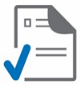 _____________________________________________________________________________________